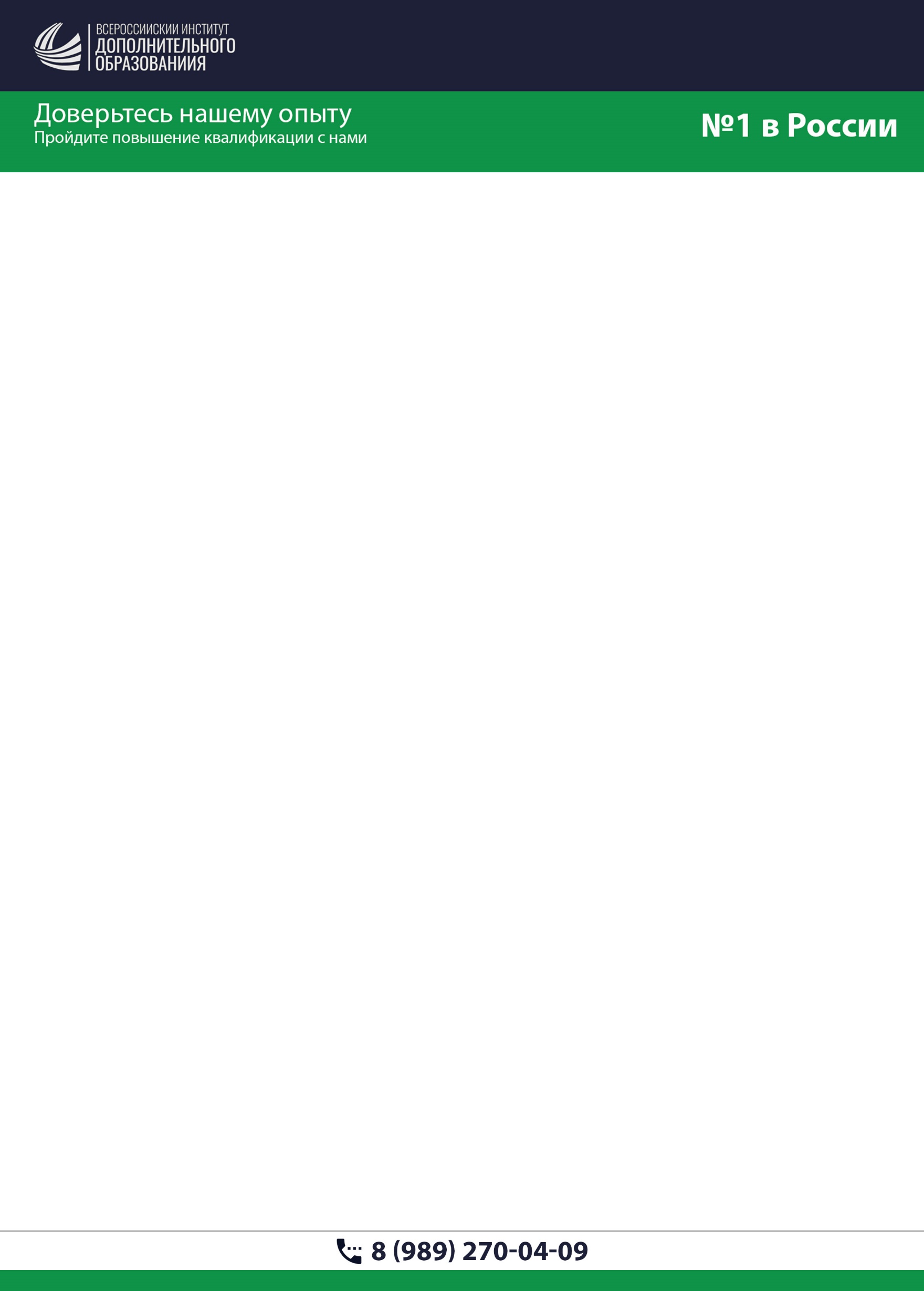 Проектирование: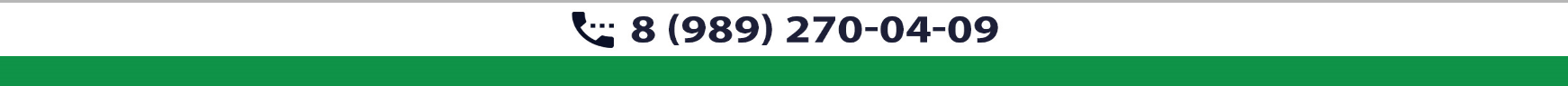 №Наименование дополнительной профессиональной образовательной программыКод программыВид дополнительного профессионального образованияСрок освоения5. Программы: Проектирование5. Программы: Проектирование5. Программы: Проектирование5. Программы: Проектирование5. Программы: ПроектированиеПроектирование зданий и сооруженийП-100Повышение квалификации80Проектирование зданий и сооружений 1 и 2 уровней ответственностиОППовышение квалификации72Работы по подготовке объемно-планировочных решенийП-02Повышение квалификации72Схемы планировочной организации земельного участкаП-01Повышение квалификации72Конструктивные решенияП-03Повышение квалификации72Объемно-планировочные и конструктивные решения, подготовка проектов мероприятий по обеспечению доступа маломобильных групп населения, проекты мероприятий по охране окружающей среды, проекты мероприятий по обеспечению пожарной безопасностиОП-04Повышение квалификации80Внутренние инженерные системы отопления, вентиляции, теплогазоснабжения, водоснабжения и водоотведенияП-04Повышение квалификации72Внутренние системы и сети электроснабжения, слаботочные системы, диспетчеризация, автоматизация, управление инженерными системами.П-05Повышение квалификации72Наружные инженерные системы отопления, вентиляции, теплогазоснабжения, водоснабжения и водоотведенияП-06Повышение квалификации72Наружные системы и сети электроснабжения, слаботочные системы, диспетчеризация, автоматизация, управление инженерными системами П-07Повышение квалификации72Технологические решенияП-08Повышение квалификации72Инженерно-технические мероприятия по гражданской обороне, предупреждению чрезвычайных ситуаций природного и техногенного характераП-09Повышение квалификации72Декларация промышленной безопасности опасных производственных объектовП-10Повышение квалификации72Декларация безопасности гидротехнических сооруженийП-11Повышение квалификации72Обоснование радиационной и ядерной защитыП-12Повышение квалификации72Проектирование зданий и сооружений. Проекты организации строительства, сноса и демонтажа зданий и сооружений, продлению срока эксплуатации и консервации. П-13Повышение квалификации72Проекты мероприятий по охране окружающей средыП-14Повышение квалификации72Проекты мероприятий по обеспечению пожарной безопасностиП-15Повышение квалификации72Подготовка проектов мероприятий по обеспечению доступа маломобильных групп населенияП-16Повышение квалификации72Обследование строительных конструкций зданий и сооруженийП-17Повышение квалификации72Организация подготовки проектной документацииП-18Повышение квалификации726. Программы: Проектирование, общие темы6. Программы: Проектирование, общие темы6. Программы: Проектирование, общие темы6. Программы: Проектирование, общие темы6. Программы: Проектирование, общие темыПроекты организации строительства, сноса и демонтажа зданий и сооружений, продление срока эксплуатации и консервации. Обследование строительных конструкций зданий и сооруженийОП-01Повышение квалификации80Внутреннее инженерное оборудование, внутренние и наружные сети инженерно-технического обеспечения, перечень инженерно-технических мероприятийОП-02Повышение квалификации80Схемы планировочной организации земельного участка. Архитектурные, конструктивные и технологические решения. Мероприятия по обеспечению доступа маломобильных групп населенияОП-03Повышение квалификации80Объемно-планировочные и конструктивные решения, подготовка проектов мероприятий по обеспечению доступа маломобильных групп населения, проекты мероприятий по охране окружающей среды, проекты мероприятий по обеспечению пожарной безопасностиОП-04Повышение квалификации80Схемы планировочной организации земельного участка, проекты мероприятий по охране окружающей среды, проекты мероприятий по обеспечению пожарной безопасностиОП-05Повышение квалификации80Мероприятия по обеспечению пожарной безопасности. Организация подготовки проектной документации привлекаемым застройщиком или заказчиком (генеральным проектировщиком), специальных разделов проектной документацииОП-06Повышение квалификации80Работы по организации подготовки проектной документации привлекаемым застройщиком или заказчиком на основании договора юридическим лицом или индивидуальным предпринимателем (генеральным проектировщиком)ОП-ГППовышение квалификации727. Программы: Проектирование на особо опасных, технически сложных и уникальных объектах7. Программы: Проектирование на особо опасных, технически сложных и уникальных объектах7. Программы: Проектирование на особо опасных, технически сложных и уникальных объектах7. Программы: Проектирование на особо опасных, технически сложных и уникальных объектах7. Программы: Проектирование на особо опасных, технически сложных и уникальных объектахКонструктивные решения, в том числе на особо опасных, технически сложных и уникальных объектахП-О-01Повышение квалификации104Схемы планировочной организации земельного участка. Архитектурные, конструктивные и технологические решения. Мероприятия по обеспечению доступа маломобильных групп населения, в том числе на особо опасных, технически сложных и уникальных объектах ОП-О-02 Повышение квалификации104Внутреннее инженерное оборудование, внутренние и наружные сети инженерно-технического обеспечения, перечень инженерно-технических мероприятий, в том числе на особо опасных, технически сложных и уникальных объектахОП-О-01Повышение квалификации104Внутренние системы и сети электроснабжения, слаботочные системы, диспетчеризация, автоматизация, управление инженерными системами, в том числе на особо опасных, технически сложных и уникальных объектах П-О-03 Повышение квалификации104Внутренние инженерные системы отопления, вентиляции, теплогазоснабжения, водоснабжения и водоотведения, в том числе на особо опасных, технически сложных и уникальных объектах П-О-02Повышение квалификации104Наружные инженерные системы отопления, вентиляции, теплогазоснабжения, водоснабжения и водоотведения, в том числе на особо опасных, технически сложных и уникальных объектахП-О-04Повышение квалификации104Наружные системы и сети электроснабжения, слаботочные системы, диспетчеризация, автоматизация, управление инженерными системами, в том числе на особо опасных, технически сложных и уникальных объектахП-О-05Повышение квалификации104Технологические решения, в том числе на особо опасных, технически сложных и уникальных объектахП-О-06Повышение квалификации104Инженерно-технические мероприятия по гражданской обороне, предупреждению чрезвычайных ситуаций природного и техногенного характера, в том числе на особо опасных, технически сложных и уникальных объектахП-О-07Повышение квалификации104Декларация промышленной безопасности опасных производственных объектов, в том числе на особо опасных, технически сложных и уникальных объектахП-О-08Повышение квалификации104Декларация безопасности гидротехнических сооружений, в том числе на особо опасных, технически сложных и уникальных объектахП-О-09Повышение квалификации104Обоснование радиационной и ядерной защиты, в том числе на особо опасных, технически сложных и уникальных объектахП-О-10Повышение квалификации104Проекты организации строительства, сноса и демонтажа зданий и сооружений, продления срока эксплуатации и консервации, в том числе на особо опасных, технически сложных и уникальных объектахП-О-11Повышение квалификации104Проекты мероприятий по охране окружающей среды, в том числе на особо опасных, технически сложных и уникальных объектахП-О-12Повышение квалификации104Проекты мероприятий по обеспечению пожарной безопасности, в том числе на особо опасных, технически сложных и уникальных объектахП-О-13Повышение квалификации104Подготовка проектов мероприятий по обеспечению доступа маломобильных групп населения, в том числе на особо опасных, технически сложных и уникальных объектахП-О-14Повышение квалификации104Обследование строительных конструкций зданий и сооружений, конструктивные решения, в том числе на особо опасных, технически сложных и уникальных объектахП-О-15Повышение квалификации104Организация подготовки проектной документации, в том числе на особо опасных, технически сложных и уникальных объектахП-О-16Повышение квалификации104Обследование строительных конструкций зданий и сооружений, конструктивные решения, в том числе на особо опасных, технически сложных и уникальных объектахП-О-17Повышение квалификации104Внутреннее инженерное оборудование, внутренние и наружные сети инженерно-технического обеспечения, перечень инженерно-технических мероприятий, в том числе на особо опасных, технически сложных и уникальных объектахОП-О-01Повышение квалификации104Схемы планировочной организации земельного участка. Архитектурные, конструктивные и технологические решения. Мероприятия по обеспечению доступа маломобильных групп населения, в том числе на особо опасных, технически сложных и уникальных объектахОП-О-02Повышение квалификации104Объемно-планировочные и конструктивные решения, подготовка проектов мероприятий по обеспечению доступа маломобильных групп населения, проекты мероприятий по охране окружающей среды, проекты мероприятий по обеспечению пожарной безопасности, в том числе на особо опасных, технически сложных и уникальных объектахОП-О-03Повышение квалификации104Схемы планировочной организации земельного участка, проекты мероприятий по охране окружающей среды, проекты мероприятий по обеспечению пожарной безопасности, в том числе на особо опасных, технически сложных и уникальных объектахОП-О-04Повышение квалификации104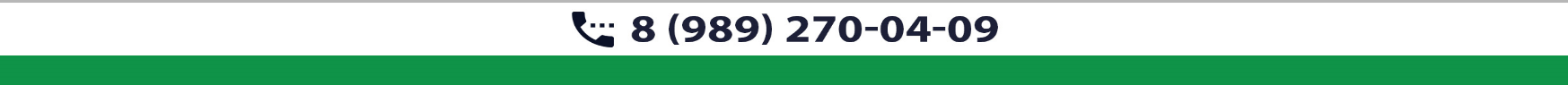 Мероприятия по обеспечению пожарной безопасности. Организация подготовки проектной документации привлекаемым застройщиком или заказчиком (генеральным проектировщиком), специальных разделов проектной документации, в том числе на особо опасных, технически сложных и уникальных объектахОП-О-05Повышение квалификации104Проектирование зданий и сооружений, в том числе на особо опасных, технически сложных и уникальных объектахОП-О-06Повышение квалификации104Проектирование зданий и сооружений 1 и 2 уровней ответственности, в том числе на особо опасных, технически сложных и уникальных объектахОП-О-100Повышение квалификации104Работы по организации подготовки проектной документации привлекаемым застройщиком или заказчиком на основании договора юридическим лицом или индивидуальным предпринимателем (генеральным проектировщиком), в том числе на особо опасных, технически сложных и уникальных объектахОП-ОПовышение квалификации104Инженерно-технические мероприятия по гражданской обороне, предупреждению чрезвычайных ситуаций природного и техногенного характера, в том числе на особо опасных, технически сложных и уникальных объектах капитального строительстваП-О-07 Повышение квалификации1048. Программы: по проектированию, по видам работ8. Программы: по проектированию, по видам работ8. Программы: по проектированию, по видам работ8. Программы: по проектированию, по видам работ8. Программы: по проектированию, по видам работРаботы по подготовке схемы организации земельного участкаРП-01Повышение квалификации72Работы по подготовке архитектурных решенийРП-02Повышение квалификации72Работы по подготовке конструктивных решенийРП-03Повышение квалификации72Работы по подготовке проектов внутренних инженерных систем отопления, вентиляции, кондиционирования, противодымной вентиляции, теплоснабжения и холодоснабженияРП-04Повышение квалификации72Работы по подготовке проектов внутренних инженерных систем водоснабжения и канализацииРП-05Повышение квалификации72Работы по подготовке проектов внутренних систем газоснабженияРП-06Повышение квалификации72Работы по подготовке проектов внутренних систем электроснабженияРП-07Повышение квалификации72Работы по подготовке проектов внутренних слаботочных системРП-08Повышение квалификации72Работы по подготовке проектов внутренних диспетчеризации, автоматизации и управления инженерными системамиРП-09Повышение квалификации72Работы по подготовке проектов наружных сетей теплоснабжения и их сооруженийРП-10Повышение квалификации72Работы по подготовке проектов наружных сетей водоснабжения и канализации и их сооруженийРП-11Повышение квалификации72Работы по подготовке проектов наружных сетей газоснабжения и их сооруженийРП-12Повышение квалификации72Работы по подготовке проектов наружных сетей электроснабжения до 35 кВ включительно и их сооруженийРП-13Повышение квалификации72Работы по подготовке проектов наружных сетей электроснабжения не более 110 кВ включительно и их сооруженийРП-14Повышение квалификации72Работы по подготовке проектов наружных сетей электроснабжения 110 кВ и более и их сооруженийРП-15Повышение квалификации72Работы по подготовке проектов наружных сетей слаботочных системРП-16Повышение квалификации72Работы по организации технологических решенийРП-17Повышение квалификации72Инженерно-технические мероприятия по гражданской оборонеРП-18Повышение квалификации72Инженерно-технические мероприятия по предупреждению чрезвычайных ситуаций природного и техногенного характераРП-19Повышение квалификации72Разработка декларации по промышленной безопасности опасных производственных объектовРП-20Повышение квалификации72Разработка декларации безопасности гидротехнических сооруженийРП-21Повышение квалификации72Разработка обоснования радиационной и ядерной защитыРП-22Повышение квалификации72Работы по подготовке проектов организации строительства, сносу и демонтажу зданий и сооружений, продлению срока эксплуатации и консервацииРП-23Повышение квалификации72Работы по подготовке проектов мероприятий по охране окружающей средыРП-24Повышение квалификации72Работы по подготовке проектов мероприятий по обеспечению пожарной безопасностиРП-25Повышение квалификации72Работы по подготовке проектов мероприятий по обеспечению доступа маломобильных групп населенияРП-26Повышение квалификации72Работы по обследованию строительных конструкций зданий и сооруженийРП-27Повышение квалификации729. Программы: Дополнительные, по проектированию9. Программы: Дополнительные, по проектированию9. Программы: Дополнительные, по проектированию9. Программы: Дополнительные, по проектированию9. Программы: Дополнительные, по проектированиюОбследование, испытание и реконструкция зданий и сооруженийПовышение квалификации72Работы по подготовке специальных разделов проектной документацииПовышение квалификации72Строительный контроль (технический надзор) за соблюдением проектных решений и качеством строительстваПовышение квалификацииНе  менее16 часовРаботы по подготовке сведений о наружных сетях инженерно-технического обеспечения, о перечне инженерно-технических мероприятийПовышение квалификацииНе  менее16 часовРаботы по подготовке сведений о внутреннем инженерном оборудовании, внутренних сетях инженерно-технического обеспечения, о перечне инженерно-технических мероприятийПовышение квалификацииНе  менее16 часовПроектирование линейных объектов строительстваПовышение квалификацииНе  менее16 часовУправление проектами в стройиндустрииПовышение квалификацииНе  менее16 часов10. Программы: изыскание, по видам работ10. Программы: изыскание, по видам работ10. Программы: изыскание, по видам работ10. Программы: изыскание, по видам работ10. Программы: изыскание, по видам работПроизводство инженерно-геодезических изысканийРИ-01Повышение квалификации72Производство инженерно-геологических изысканийРИ-02Повышение квалификации72Работы в составе инженерно-гидрометеорологических изысканийРИ-03Повышение квалификации72Работы в составе инженерно-экологических изысканийРИ-04Повышение квалификации72Работы в составе инженерно-геотехнических изысканийРИ-05Повышение квалификации72Обследование состояния грунтов основания зданий и сооруженийРИ-06Повышение квалификации72